IKT-grupp
Närvarande: Britt-Mari, Helena, Sophie, Lina J, Hanna, Lina E, Anki, Camilla G, Josefin, Henrik, KiaDagordning för mötet:

	RundgångTip(s) of the dayOffice 365 Hur för vi i gruppen ut informationen i verksamheten?
EnkätenKort Utvärdering Paddagogiskt café, Hallstavik och NorrtäljeNästa paddagogiska caféRundgång – en positiv oktoberreflektionHelena: färgglatt. Man blir glad av alla färgerBritt-Mari: spänd på föreläsningen ikväll med Micke Gunnarsson Sophie: mysigt att man kan tända brasan nu i höstmörkret. På förskolan matade vi änder idag, med skräckblandad förtjusning klarade jag av det. Är annars rädd för fåglarJosefin: mkt möten idag. Barnen sover länge i vagnarna nu när det är lite kallare ute.Lina J: vi har börjat hitta våra roller, det rullar på.Camilla: spänd inför kvällen,Anki: älskar hösten. Ljus-tema i Hallstavik och det är perfekt när det börjar bli lite mörkare ute.Hanna: QRkoder med de yngsta barnen jobbar vi med just nu. Väldigt roligt!Lina E: Just nu målas det om på förskolan detta innebär att vi är ute mkt. Det är härligt!Kia: höga förväntningar inför kvällen. Henrik: medarbetarsamtal pågår just nu med alla arbetslag. Grupper börjar landa, det är häftigt att lyssnaTip(s) of the day
Nedan följer lite apptips:-  Pettsson och Findus: uppfinna och laborera. Kugghjul och rörelsePicsart: liknande piccollage, för bilder.skapa olika ramarTittutMemoria: memoryapp där barnen kan lägga till ljud och bild självDelirium: ljus och ljud. Vinkla projektorn så att den projicerar mot taket. Blir häftiga mönster och barnen samarbetar kring den.Fluid: ljus och färg. Färgerna sprids ut På några förskolor används QRkoder med sånger bakom.  Barnen skannar in själva och lyssnar på olika sånger. Spännande att gå runt och lyssna påKamerans olika funktioner är alltid roligt för barn. Barnen tittar och lyssnar på det de fångat med kameran.QR koder används även för att bjuda in till dans. Läs och inspireras av hur andra gör: http://medbarnetifokus.blogspot.se/Office 365Några förskoleområden har gått utbildningen men ännu inte börjat använda verktyget. Utrullning har skett till några förskolor och fler står på tur.
Office 365 Ska börja fungera inom kort. Hur för vi ut informationen från gruppen i verksamheten? Just nu gör alla områden lite olika. Protokoll från våra möten delas till förskolorna i det egna området. Når detta ut till all personal i verksamheten?
De flesta områden har lokala IKTnätverk där de delar med sig. Några är med på ledningsgruppens möten för att genom dem nå ut till alla arbetslagsledare och till förskolechef som i sin tur sprider till sina respektive förskolor. På den egna förskolan är det relativt lätt att nå ut. Svårare att nå ut till hela sitt förskoleområde.För att kunna sprida information klargör förskolecheferna vårt uppdrag:Vad är syftet med gruppen?  Finns det en syftesbeskrivning.Vi tittar på IKT-planen. Där står lite kring gruppens uppdrag.Planen är ännu ej tagen, men utkastet visar en riktning iaf. Gruppens uppdrag är att inspirera, sprida och utveckla en delakultur för att utveckla verksamheten. Samt att erbjuda workshops och Paddagogiskt café.
IKT-gruppen kan även få uppdrag från förskolechefsgruppen. Det finns tankar om ett NETT nästa år där kan IKTgruppen vara med och organisera.
Finns det något vi alla kan göra för att nå ut med information, inspiration, tips och ideer?
Vi delar in oss i tre grupper och samtalar kring detta. Förslag från grupperna:
samverkansgruppen? Eftersom man redan träffas. Vara med på ledningsgrupp. Avvara ca 30min till Pedadog som är med i IKTgruppen. Små workshops och APT. Kollegacoacherna kan hålla i små workshops.Många olika former. Via mail, via onedrive, lärplattform. Så att folk kan hitta informationen själva. Att alla pedagoger ska gå minst på ett Paddagogiskt cafe per termin. Använda kvällstidningarnas till det.Ingen ren information från gruppen: det handlar mkt om att sprida goda idéer. Arrangera lokala workshops. Informationsspridning känns inte som en del av uppdraget. Kan vi bli mer aktiva med hemsidan? Där kan all information läggas upp. Då kan all personal i verksamheterna ta del av allt, minnesanteckningar, apptips, dokument osv. Använda FBgruppen mer för att göra våra kollegor uppmärksamma på att vi uppdaterar hemsidan. Använda bloggen som verktyg för att inspirera och dela goda exempel.Vi beslutar att vi kommer att göra hemsidan mer levande. Alla blir administratörer och kan därmed uppdatera den. Vi lägger till en flik med ”anteckningar från IKT-grupp”. Bloggen ska uppdateras oftare, och vi turas om med att göra det.Utvärdering Paddagogiskt caféHallstavik: 37 pedagoger kom. Mkt lyckad workshop i Keynote. Nu används det för fullt i verksamheten. De som kom var väldigt nöjda. 
Förslag: Samma ämne i Rimbo Hallstavik och Norrtälje på samma dag?Vi pratar om detta och tycker att vi fortsätter som nu, men erbjuder fler workshops i Rimbo och Hallstavik. Annars räcker vi inte till att hålla alla WS på samma dag. Väldigt roligt att efterfrågan finns.Norrtälje: 28 pedagoger kom. Väldigt uppskattat. Nedan ett ordmoln från pedagogernas associationer med Paddagogiskt Café. Roligt och ett kvitto på att det vi gör är bra!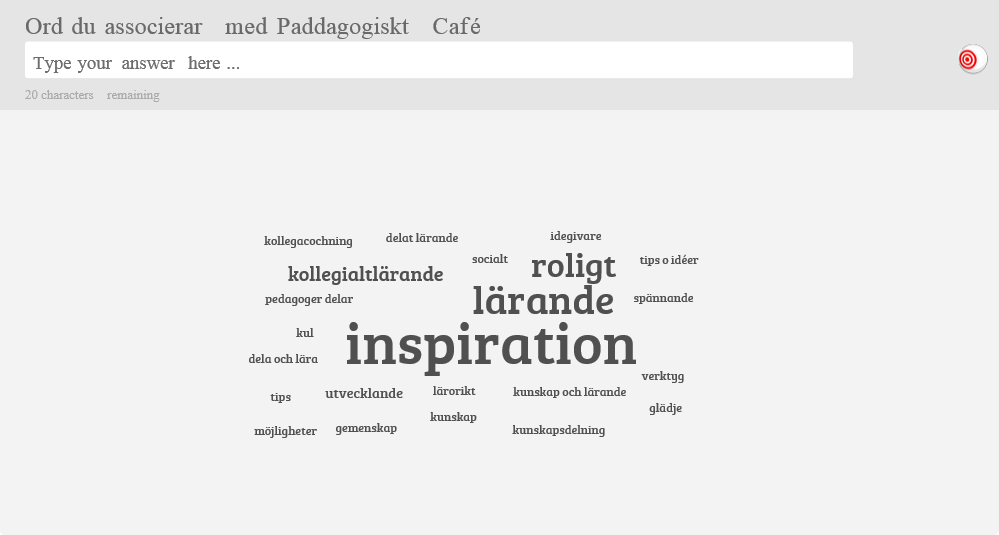 Nästa paddagogiska café17 november kl. 17-19, Minecraft.
Vi kommer att inleda med en del för inspiration och idéer kring spelet och hur man kan använda sig av det för att utmana barnen vidare i sina lärprocesser. Andra delen består av en workshop i HUR man spelar och hur man kan vara flera som spelar samtidigt i samma värld.Tack för idag!